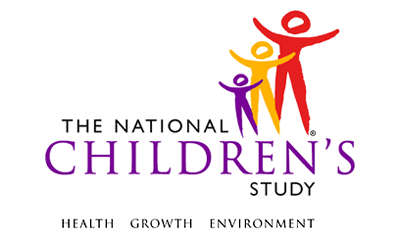 Birth Interview (LI) (LOI13-SL-03-A) V1.1This page intentionally left blank.Birth Interview (LI) (LOI13-SL-03A) V1.1TABLE OF CONTENTSINTERVIEW INTRODUCTION	1INTERVIEWER-COMPLETED QUESTIONS	1BABY CHARACTERISTICS	3HOUSING CHARACTERISTICS	7ENVIRONMENTAL EXPOSURES	9INFANT FEEDING	12INFANT SLEEP	13WELL BABY CARE AND IMMUNIZATIONS	16WORK AND PLANS FOR CHILDCARE	18TRACING QUESTIONS	21INTERVIEWER-COMPLETED QUESTIONS	28Birth Interview (LI) (LOI13-SL-03A) V1.1INTERVIEW INTRODUCTION(TIME_STAMP_1) PROGRAMMER INSTRUCTION: INSERT DATE/TIME STAMPIN001. Thank you for agreeing to participate in the National Children’s Study. This interview will take about 20 minutes. Your answers are important to us. There are no right or wrong answers. We will ask you about yourself, your baby’s birth, and your plans for taking care of your baby. You can skip over any question or stop the interview at any time. We will keep everything that you tell us confidential.INTERVIEWER INSTRUCTION: IF ADDITIONAL  NEEDED, SAY: You may be receiving government benefits, such as Social Security or Medicaid. Nothing will happen to those benefits if you decide to take part or not take part in this study.CONTINUE UNLESS PARTICIPANT ASKS QUESTIONS OR REFUSES TO PARTICIPATE. IF PARTICIPANT REFUSES, DISPOSITION CONTACT AS A REFUSAL AND COMPLETE A NON-INTERVIEW REPORT.INTERVIEWER-COMPLETED QUESTIONSIC001/(BIRTH_DELIVER). WHERE DID PARTICIPANT DELIVER {BABY/BABIES}?HOSPITAL,		1BIRTHING CENTER,		2AT HOME		3	SOME OTHER PLACE 		-5PROGRAMMER INSTRUCTION: IF BIRTH_DELIVER = 3, GO TO MULTIPLE_NUM.  OTHERWISE, GO TO RELEASE.IC002/(RELEASE). {HAS BABY/HAVE BABIES} BEEN RELEASED FROM THE {HOSPITAL/BIRTHING CENTER/{OTHER PLACE}?INTERVIEWER INSTRUCTIONS:ASK ONLY IF NEEDED.IF MULTIPLE BIRTH AND AT LEAST ONE BABY HAS BEEN RELEASED FROM HOSPITAL, SELECT “1” (“YES”).YES	1 NO 	2 PROGRAMMER INSTRUCTIONS: IF BIRTH_DELIVER = 1, DISPLAY “hospital”.  IF BIRTH_DELIVER = 2, DISPLAY “birthing center”.  IF BIRTH_DELIVER = -5, DISPLAY “other place”.  IC003/(MULTIPLE). WAS THIS A MULTIPLE BIRTH?YES		1	NO		2	(CHILD_DOB)IC004/(MULTIPLE_NUM). HOW MANY BABIES WERE DELIVERED?|___|___|NUMBERIC005/(CHILD_DOB). WHAT WAS THE {BABY’S/BABIES’} DATE OF BIRTH?MONTH:	|___|___|	M	MDAY:	|___|___|	D	DYEAR:	|___|___|___|___|	Y	Y	Y	YREFUSED 		-1DON’T KNOW		-2PROGRAMMER INSTRUCTION:If MULTIPLE = 2, display “BABY”.  OTHERWISE, IF MULTIPLE = 1, display “BABIES’”.Baby CharacteristicsPROGRAMMER INSTRUCTIONS:IF MULTIPLE=1, LOOP THROUGH QUESTIONS BABY_NAME  -BABY_RACE FOR TOTAL NUMBER OF BABIES DELIVERED INDICATED IN MULTIPLE_NUM.BASED ON NUMBER OF LOOPS, DISPLAY APPROPRIATE ADJECTIVES (E.G., “FIRST” OR “NEXT,” “BABY” OR “BABIES”).BC001/(BABY_NAME). During this interview, we would like to refer to your {baby/babies} by name.NAME PROVIDED		1INITIALS PROVIDED		2NO OFFICIAL NAME SELECTED 		3	(BABY_SEX)REFUSED		-1	(BABY_SEX)’T KNOW		-2	(BABY_SEX)PROGRAMMER INSTRUCTIONS: If MULTIPLE = 1 AND MULTIPLE_NUM = 2 AND FIRST LOOP, DISPLAY: “Let’s start with your first twin birth. What name would you like me to use to talk about your first baby?” IF MULTIPLE = 1 AND MULTIPLE_NUM = 3 AND FIRST LOOP, DISPLAY: ““Let’s start with your first triplet birth. What name would you like me to use to talk about your first baby?” IF MULTIPLE = 1 AND MULTIPLE_NUM = ≥ 4 AND FIRST LOOP, DISPLAY: ““Let’s start with your first higher order birth. What name would you like me to use to talk about your first baby?” IF MULTIPLE = 1 AND MULTIPLE_NUM = 2 AND SECOND LOOP, DISPLAY: “Now let’s talk about your next baby. What name would you like me to use to talk about your next baby?” IF MULTIPLE = 1 AND MULTIPLE_NUM = ≥ 3 AND SECOND OR HIGHER LOOP, DISPLAY: “Now let’s talk about your next baby. What name would you like me to use to talk about your next baby?” IF MULTIPLE =2, DISPLAY: “What name would you like me to use to talk about your baby?” BC002. INTERVIEWER INSTRUCTION:ENTER TEXT AND CONFIRM SPELLING_____________________FIRST NAME(BABY_FNAME)REFUSED		-1’T KNOW		-2_____________MIDDLE NAME(BABY_MNAME)REFUSED		-1’T KNOW		-2 ___________________LAST NAME(BABY_LNAME)REFUSED		-1’T KNOW		-2PROGRAMMER INSTRUCTION:IF MULTIPLE= 2, AND BABY_FNAME, BABY_MNAME AND BABY_LNAME=-1 or -2, SUBSTITUTE “YOUR BABY” FOR” BABY NAME” IN REMAINDER OF QUESTIONNAIRE.BC007/(BABY_SEX).  What is the sex of the baby?MALE	1FEMALE	2BOTH	3REFUSED	-1’T KNOW	-2PROGRAMMER INSTRUCTION: IF MULTIPLE =2 AND BABY_SEX=1, USE “he” or “him” IN REMAINDER OF QUESTIONNAIRE. IF MULTIPLE =2 AND IF BABY_SEX=2,  USE “she” or “her” IN REMAINDER OF QUESTIONNAIRE. IF MULTIPLE=1, USE “they” IN REMAINDER OF QUESTIONNAIRE. IF MULTIPLE=1, PRE-FILL EITHER “your babies” OR ACTUAL NAMES – SEPARATED BY “and” AS APPROPRIATE THROUGHOUT QUESTIONNAIRE.IF MULTIPLE=2 AND IF BABY_SEX=3, -1 OR -2, USE BABY_NAME IN REMAINDER OF QUESTIONNARE FOR “he”, “him”, “she”, or “her.”IF BABY_NAME=3, -1 OR -2 AND BABY_SEX=3, -1 OR -2, USE “your baby” IN REMAINDER OF QUESTIONNAIRE FOR “he”, “him”, “she”, or “her.” BC007A/(BABY_BWT_LB)/(BABY_BWT_OZ). How much did {BABY NAME/your baby} weigh when {he/she} was born?POUNDS:	|___|___|	P	POUNCES: 	|___|___|	O	OREFUSED 		-1DON’T KNOW		-2BC007B/(ETHNICITY). Do you consider {BABY NAME/your baby}  to be Hispanic, or Latino?YES		1NO		2REFUSED		-1’T KNOW		-2BC007C/(RACE). What race do you consider [child] to be? You may select one or more.INTERVIEWER INSTRUCTIONS: IF USING SHOWCARDS, REFER PARTICIPANTTO APPROPRIATE SHOWCARD.  OTHERWISE, READ RESPONSE CATEGORIES TOPARTICIPANT.SELECT  THAT APPLY.PROBE: Anything else?WHITE,		1BLACK OR AFRICAN AMERICAN,		2AMERICAN INDIAN OR ALASKA NATIVE,		3ASIAN		4NATIVE HAWAIIAN OR OTHER PACIFIC ISLANDER		5MULTI-RACIAL		6SOME OTHER RACE		-5REFUSED		-1 ’T KNOW		-2 PROGRAMMER INSTRUCTIONS:CODE “OTHER” ONLY IF VOLUNTEERED.IF RACE = ANY COMBINATION OF 1 THROUGH 5, GO TO LIVE_MOM.IF RACE = ANY COMBINATION OF 1 THROUGH 5, AND -5, GO TO RACE_OTH.IF RACE = -5, GO TO RACE_OTH.IF RACE = 6, -1 OR -2, DO NOT ALLOW ANY OTHER RESPONSES AND  GO TO LIVE_MOM.BC007D/(RACE_OTH).SPECIFY _____________________________REFUSED		-1’T KNOW		-2PROGRAMMER INSTRUCTION:LIMIT FREE TEXT TO 255 CHARACTERS.BC008/(LIVE_MOM). {Does BABY NAME/your baby}/{Do your babies} live with you/{When {{BABY NAME/your baby} leaves}/{your babies leave} the hospital, will {he/she/they} live with you?PROGRAMMER INSTRUCTION:IFRELEASE = 2, DISPLAY: {When {{BABY NAME/your baby} leaves}/{your babies leave} the hospital, will {he/she/they} live with you?IF RELEASE=1 OR BIRTH_DELIVER = 3, DISPLAY: Does {[BABY_NAME]/your baby/Do your babies} live with you?If MULTIPLE = 2, DISPLAY “{Does BABY NAME/your baby} live with you”. IF MULTIPLE = 1, DISPLAY “Do your babies live with you”.IF RELEASE=2, DISPLAY: When {BABY_NAME}/your baby/your babies} leave the hospital, will {he/she/they} live with you?If MULTIPLE = 2, DISPLAY “{BABY NAME/your baby} leaves”. IF MULTIPLE = 1, DISPLAY “your babies leave”.YES		1	(RECENT_MOVE)NO 		2REFUSED		-1’T KNOW		-2BC009/(LIVE_OTH). {With whom {does he/she live} {do they live?}/ {With whom will {he/she/they} live?}BABY’S FATHER		1BABY’S GRANDPARENT(S)		2OTHER FAMILY MEMBER		3PLACING IN FOSTER CARE		4PLACING FOR ADOPTION		5REFUSED		-1’T KNOW		-2PROGRAMMER INSTRUCTIONS:IF BIRTH_DELIVER = 3 OR RELEASE=1, AND IF MULTIPLE=2, DISPLAY: With whom does {he/she} live? IF BIRTH_DELIVER = 3 OR RELEASE=1, AND IF MULTIPLE=1, DISPLAY: With whom do they live IF BIRTH_DELIVER = 1, 2, OR -5, OR IF RELEASE=2, DISPLAY: With whom will {he/she/they} live?   (TIME_STAMP_2). PROGRAMMER INSTRUCTION:INSERT DATE/TIME STAMPHOUSING CHARACTERISTICSHC001/(RECENT_MOVE). Have you moved or changed your housing situation since we contacted you last?YES		1NO 		2	(TIME_STAMP_3)REFUSED		-1	(TIME_STAMP_3)’T KNOW		-2	(TIME_STAMP_3)HC004/(OWN_HOME). Is your current home…Owned or being bought by you or someone in your household		1    (AGE_HOME)Rented by you or someone in your household, or		2    (AGE_HOME)Occupied without payment of rent?		3	(AGE_HOME)SOME OTHER ARRANGEMENT		-5  REFUSED		-1   (AGE_HOME)’T KNOW		-2   (AGE_HOME)HC005/(OWN_HOME_OTH).SPECIFY ________________________REFUSED		-1’T KNOW		-2PROGRAMMER INSTRUCTION:LIMIT TEXT TO 255 CHARACTERS.HC006/(AGE_HOME). Can you tell us when your home or building was built? Was it between…2001 to present,		11981 to 2000,		21961 to 1980,		31941 to 1960, or		41940 or before		5REFUSED		-1’T KNOW		-2HC007/(LENGTH_RESIDE)/(LENGTH_RESIDE_UNIT). How long have you lived in this home?|___|___|NUMBERREFUSED		-1’T KNOW		-2WEEKS		1MONTHS		2YEARS		3INTERVIEWER INSTRUCTION: ENTER IN NUMERIC VALUE AND SELECT ASSOCIATED UNIT OF TIMEPROGRAMMER INSTRUCTION: INCLUDE SOFT EDIT IF VALUE > 18 YEARS (TIME_STAMP_3). PROGRAMMER INSTRUCTION: INSERT DATE/TIME STAMPENVIRONMENTAL EXPOSURESEX001. The next few questions ask about any recent additions or renovations to your home.EX001A/(RENOVATE). Since our last contact, have any additions been built onto your home to make it bigger or renovations or other construction been done in your home? Include only major projects. Do not count smaller projects such as painting or wallpapering, carpeting, or refinishing floors.YES		1NO		2	(DECORATE)REFUSED		-1	(DECORATE)’T KNOW		-2	(DECORATE)EX002/(RENOVATE_ROOM). Which rooms were renovated?INTERVIEWER INSTRUCTION:SELECT  THAT APPLY.KITCHEN		1LIVING ROOM		2/LANDING		3BABY’S BEDROOM		4OTHER BEDROOM		5BATHROOM/TOILET		6BASEMENT		7OTHER		-5REFUSED		-1’T KNOW		-2PROGRAMMER INSTRUCTIONS:IF RENOVATE_ROOM=ANY COMBINATION OF 1 THROUGH  7, INCLUDING JUST ONE OF THOSE RESPONSES, GO TO DECORATE.IF RENOVATE_ROOM=ANY COMBINATION OF 1 THROUGH  7, AND -5, GO TO RENOVATE_ROOM_OTH.IF RENOVATE_ROOM= -5, GO TO RENOVATE_ROOM_OTH.IF RENOVATE_ROOM=-1 OR -2, DO NOT ALLOW ANY OTHER RESPONSES, AND GO TO DECORATE.EX003/(RENOVATE_ROOM_OTH).SPECIFY ________________________REFUSED		-1DON’T KNOW		-2PROGRAMMER INSTRUCTION:LIMIT TEXT TO 255 CHARACTERS.EX004/(DECORATE). Since our last contact, were any smaller projects done in your home, such as painting, wallpapering, refinishing floors, or installing new carpet?YES		1NO 		2	(SMOKE)REFUSED 		-1	(SMOKE)’T KNOW 		-2	(SMOKE)EX005/(DECORATE_ROOM). In which rooms were these smaller projects done?INTERVIEWER INSTRUCTION:SELECT  THAT APPLY.KITCHEN		1LIVING ROOM		2/LANDING		3BABY’S BEDROOM		4OTHER BEDROOM		5BATHROOM/TOILET		6BASEMENT		7OTHER		-5REFUSED		-1’T KNOW		-2PROGRAMMER INSTRUCTIONS:IF DECORATE_ROOM=ANY COMBINATION OF 1 THROUGH  7, INCLUDING JUST ONE OF THOSE RESPONSES, GO TO SMOKE.IF DECORATE_ROOM=ANY COMBINATION OF 1 THROUGH  7, AND -5, GO TO DECORATE_ROOM_OTH.IF RENOVATE_ROOM= -5, GO TO RENOVATE_ROOM_OTH.IF DECORATE_ROOM=-1 OR -2, DO NOT ALLOW ANY OTHER RESPONSES, AND GO TO SMOKE.EX006/(DECORATE_ROOM_OTH).SPECIFY ________________________REFUSED		-1’T KNOW		-2PROGRAMMER INSTRUCTION:LIMIT TEXT TO 255 CHARACTERS.EX007/(SMOKE). Currently, do you or others in your household smoke cigarettes, cigarillos, cigars, pipes or other tobacco products?YES		1NO 		2	(TIME_STAMP_4)REFUSED 		-1	(TIME_STAMP_4)DON’T KNOW		-2	(TIME_STAMP_4)EX008/(SMOKE_LOCATE). Do those who smoke usually smoke indoors, outdoors, or both indoors and outdoors?INDOORS		1OUTDOORS		2BOTH		3REFUSED		-1DON’T KNOW 		-2 (TIME_STAMP_4). PROGRAMMER INSTRUCTIONS:INSERT DATE/TIME STAMPPROGRAMMER INSTRUCTIONS:IF BIRTH_DELIVER ≠3 AND RELEASE=2 GO TO FED_BABY.ELSE, SKIP TO HOW_FED.INFANT FEEDINGIF001/(FED_BABY).  Have you fed {BABY NAME/your baby/your babies} since {his/her/their} birth?YES		1NO 		2	(PLAN_FEED)REFUSED		-1’T KNOW 		-2IF002/(HOW_FED). How have you fed {BABY NAME/your baby/your babies} ? Did you breast or bottle feed?BREAST ONLY		1BOTTLE ONLY		2BOTH BREAST AND BOTTLE		3OTHER		-4REFUSED		-1’T KNOW 		-2PROGRAMMER INSTRUCTION: IF LIVE_MOM = 2, GO TO TR001.  OTHERWISE, GO TO PLAN_FEED.IF003/(PLAN_FEED). {Have you fed/ Do you plan to feed} the {baby/babies} breast milk, formula or both?BREAST MILK		1FORMULA		2BOTH BREAST MILK AND FORMULA		3REFUSED		-1’T KNOW 		-2PROGRAMMER INSTRUCTIONS:IF FED_BABY = 2,  DISPLAY: Do you plan to feed the {baby/babies} breast milk, formula or both? ELSE DISPLAY: Have you fed the {baby/babies} breast milk, formula or both?(TIME_STAMP_5). PROGRAMMER INSTRUCTION: INSERT DATE/TIME STAMPPROGRAMMER INSTRUCTIONS:IF BIRTH_DELIVER ≠3 AND RELEASE=2, GO TO POS_HOSP.  ELSE, GO TO POS_HOME.INFANT SLEEPIS001/(POS_HOSP).  Do the nurses here in the {hospital/birthing center/other place} usually put {BABY NAME}/your baby/your babies} to sleep on {his/her/their} stomach{s}, back{s}, or side{s}?STOMACH		1BACK 		2SIDE		3REFUSED		-1DON’T KNOW		-2PROGRAMMER INSTRUCTIONS:IF BIRTH_DELIVER = 1,DISPLAY “hospital”.If BIRTH_DELIVER = 2, DISPLAY “birthing center”.If BIRTH_DELIVER = -5, DISPLAY “other place”.IF MULTIPLE=1, DISPLAY “their stomachs, backs or sides”IF MULTIPLE =2, AND BABY_SEX=1, DISPLAY “his stomach, back or side”IF MULTIPLE =2, AND BABY_SEX=2, DISPLAY “her stomach, back or side”ELSE DISPLAY “their stomachs, backs or sides”IS002/(POS_HOME). {In what position do you usually put {BABY NAME}/your baby/your babies} to sleep at home?}/ In what position do you plan to put {BABY’S NAME/you baby/your babies} to sleep at home?}STOMACH		1BACK 		2SIDE		3REFUSED		-1DON’T KNOW		-2PROGRAMMER INSTRUCTIONS:IF BIRTH_DELIVER = 3 OR RELEASE=1, DISPLAY: “In what position do you usually put {BABY NAME/your baby/your babies} to sleep at home?”IF RELEASE=2, DISPLAY:  “In what position do you plan to put {BABY NAME/your baby/your babies} to sleep at home?”IS003/(SLEEP_ROOM). {Does {BABY NAME}/your baby{ {Do your babies} sleep}/{When you go home from the {hospital/birthing center/other place} do you plan for {{BABY’S NAME}/your baby/your babies}] to sleep…]In {his/her/their} own room,		1In a room with other children,		2In your bedroom, or		3Another location?		4REFUSED		-1DON’T KNOW		-2PROGRAMMER INSTRUCTIONS:IF BIRTH_DELIVER = 3 OR RELEASE=1, AND IF MULTIPLE=2, DISPLAY: “Does BABY NAME/your baby/ sleep…” IF BIRTH_DELIVER = 3 OR RELEASE=1, AND IF MULTIPLE=1, DISPLAY: “Do your babies sleep…” IF BIRTH_DELIVER = 1 AND RELEASE=2, DISPLAY: “When you go home from the hospital do you plan for {BABY_NAME/your baby/your babies }] to sleep…”]IF BIRTH_DELIVER = 2 AND RELEASE=2, DISPLAY: “When you go home from the birthing center do you plan for {BABY_NAME/your baby/your babies }] to sleep…”]IF BIRTH_DELIVER = -5 AND RELEASE=2, DISPLAY: “When you go home from the other place do you plan for {BABY_NAME/your baby/your babies }] to sleep…”]IS004/(BED). [Does {BABY’S NAME}/your baby}{Do your babies} sleep in…  {When you go home from the {hospital/birthing center/other place} do you plan for {BABY’S NAME}/your baby/your babies} to sleep in …}A bassinette,		1    (TIME_STAMP_6)A crib,		2    (TIME_STAMP_6)A co-sleeper,		3    (TIME_STAMP_6)An adult bed alone,		4    (TIME_STAMP_6)An adult bed with you, 		5    (TIME_STAMP_6An adult bed with another child, or		6    (TIME_STAMP_6)Something else		-5    REFUSED		-1  	(TIME_STAMP_6)DON’T KNOW		-2	(TIME_STAMP_6)PROGRAMMER INSTRUCTIONS:IF BIRTH_DELIVER = 3 OR RELEASE=1, AND IF MULTIPLE=2, DISPLAY: “Does {[BABY NAME]/your baby} sleep in…” IF BIRTH_DELIVER = 3 OR RELEASE=1, AND IF MULTIPLE=1, DISPLAY: “Do your babies sleep in…” IF BIRTH_DELIVER = 1 AND RELEASE=2, DISPLAY: “When you go home from the hospital do you plan for {[BABY NAME]/your baby/your babies }] to sleep in…”IF BIRTH_DELIVER = 2 AND RELEASE=2, DISPLAY: “When you go home from the birthing center do you plan for {[BABY NAME]/your baby/your babies }] to sleep in…”IF BIRTH_DELIVER = -5 AND RELEASE=2, DISPLAY: “When you go home from the other place do you plan for {[BABY NAME]/your baby/your babies }] to sleep in…”IS005/(BED_OTH).SPECIFY ________________________REFUSED		-1DON’T KNOW		-2PROGRAMMER INSTRUCTION:LIMIT TEXT TO 255 CHARACTERS. (TIME_STAMP_6).PROGRAMMER INSTRUCTION:INSERT DATE/TIME STAMPPROGRAMMER INSTRUCTIONS:IF BIRTH_DELIVER = 3 OR RELEASE = 1, GO TO HCARE_YET.OTHERWISE, GO TO HCARE.WELL BABY CARE AND IMMUNIZATIONSWB001/(HCARE_YET). Have you taken your new {baby/babies} for any well-baby checkups?Yes		1No		2REFUSED		-1DON’T KNOW		-2WB002/(HCARE). Where {have you taken/do you plan to take} your new {baby/babies} for well-baby checkups?Hospital clinic		1     (VACCINE_YET)Health department clinic		2     (VACCINE_YET)Private doctor’s office or Health Maintenance Department (HMO)		3     (VACCINE_YET)Some other Place   ………………....   -5    REFUSED		-1    (VACCINE_YET)DON’T KNOW		-2    (VACCINE_YET)PROGRAMMER INSTRUCTIONS:IF HCARE_YET = 1, DISPLAY, “have you taken”IF HCARE_YET = 2,-1 OR -2, DISPLAY, “do you plan to take”WB003/(HCARE_OTH).SPECIFY ________________________REFUSED		-1DON’T KNOW		-2PROGRAMMER INSTRUCTIONS:LIMIT TEXT TO 255 CHARACTERS.IF BIRTH_DELIVER = 3 OR RELEASE = 1, GO TO VACCINE_YET.OTHERWISE, GO TO VACCINE.WB004/(VACCINE_YET). Have you taken your new {baby/babies} to have any well-baby shots or vaccinations?Yes		1	(TIME_STAMP_7)No		2REFUSED		-1DON’T KNOW		-2WB005/(VACCINE). Do you plan for your new {baby/babies} to have well-baby shots or vaccinations?YES		1	         YES, ON A DELAYED SCHEDULE…  2NO 		3REFUSED		-1’T KNOW 		-2(TIME_STAMP_7). PROGRAMMER INSTRUCTION:INSERT DATE/TIME STAMPWORK AND PLANS FOR CHILDCAREWCC001/(EMPLOY2). Are you currently employed?YES 		1NO		2	(CHILDCARE)REFUSED		-1DON’T KNOW 		-2WCC002/(RETURN_JOB_YET). {Have you returned/Do you plan to return} to your current job?YES 		1NO		2  (RETURN_JOB)REFUSED		-1 (RETURN_JOB)DON’T KNOW 		-2 (RETURN_JOB)PROGRAMMER INSTRUCTIONS:IF BIRTH_DELIVER = 3 OR RELEASE = 1, display “Have you returned?”.OTHERWISE, display “Do you plan to return?”IF RETURN_JOB_YET = 1 AND BIRTH_DELIVER = 3 OR RELEASE = 1, GO TO RETURN_JOB_DT.IF RETURN_JOB_YET = 1 AND RELEASE = 2, GO TO RETURN_JOB.IF RETURN_JOB_YET = 2, -1, OR -2, GO TO WCC003B.WCC003/(RETURN_JOB_DT). When did you return to your job?MONTH:  |___|___|                    M   MDAY:         |___|___|                    D   DYEAR:      |___|___|___|___|                    Y    Y    Y    Y		     (WCC003B)REFUSED		-1 (WCC003B)DON’T KNOW		-2 (WCC003B)WCC003A/(RETURN_JOB/RETURN_JOB_UNIT). When do you plan to return to your current job?|___|___|NUMBERDOESN’T PLAN TO RETURN TO WORK		5REFUSED		-1DON’T KNOW		-2DAYS		1WEEKS		2MONTHS		3YEARS		4INTERVIEWER INSTRUCTION: ENTER IN NUMERIC VALUE AND SELECT ASSOCIATED UNIT OF TIMEPROGRAMMER INSTRUCTION: INCLUDE SOFT EDIT IF VALUE > 1 YEAR OR >12 MONTHS OR > 52 WEEKS OR >365 DAYS.WCC003B.  Next I would like to ask you a few questions about your plans for childcare.WCC004/(CHILDCARE). Will {BABY’S NAME}/your baby/your babies} receive regularly scheduled care from someone other than you or the {baby’s/babies’} father?YES 		1NO 		2	(TIME_STAMP_8)REFUSED		-1DON’T KNOW 		-2WCC005/(CCARE_TYPE). Please describe the type of setting in which most of the childcare will occur.PARTICIPANT’S HOME		1	(CCARE_WHO)OTHER PRIVATE HOME		2	(CCARE_WHO)CHILD CARE CENTER		3	(CCARE_WHO)OTHER		-5REFUSED	 	-1	(CCARE_WHO)DON’T KNOW		-2	(CCARE_WHO)WCC006/(CCARE_TYPE_OTH).SPECIFY ________________________REFUSED		-1DON’T KNOW		-2PROGRAMMER INSTRUCTION:LIMIT TEXT TO 255 CHARACTERS.WCC007/(CCARE_WHO). Which best describes the person who will be caring for {BABY’S NAME/your babies}?INTERVIEWER INSTRUCTION:IF USING SHOWCARDS, REFER PARTICIPANT TO APPROPRIATE SHOWCARD.  OTHERWISE, READ RESPONSE CATEGORIES TO PARTICIPANT.PROGRAMMER INSTRUCTION:IF USING SHOWCARDS, DISPLAY RESPONSE CATEGORIES IN ALL CAPITAL LETTERS.  OTHERWISE, DISPLAY RESPONSE CATEGORIES AS MIXED UPPER/LOWER CASE PER BELOW.YOUR MOTHER		1	(TIME_STAMP_8)YOUR FATHER		2	(TIME_STAMP_8)YOUR MOTHER IN-LAW		3	(TIME_STAMP_8)YOUR FATHER IN-LAW		4	(TIME_STAMP_8)GUARDIAN		5	(TIME_STAMP_8)OTHER RELATIVE		6FRIEND		7	(TIME_STAMP_8)NANNY		8	(TIME_STAMP_8)PROFESSIONAL IN HOME DAYCARE		9	(TIME_STAMP_8)PROFESSIONAL CENTER BASED DAYCARE		10	(TIME_STAMP_8)OTHER		-5	(CCARE_WHO_OTH)REFUSED		-1	(TIME_STAMP_8)DON’T KNOW		-2	(TIME_STAMP_8)WCC008/(REL_CARE_OTH).SPECIFY ________________________ (TIME_STAMP_8)REFUSED		-1 (TIME_STAMP_8)DON’T KNOW		-2 (TIME_STAMP_8)PROGRAMMER INSTRUCTION:LIMIT TEXT TO 255 CHARACTERS.WCC009/(CCARE_WHO_OTH).SPECIFY ________________________REFUSED		-1DON’T KNOW		-2PROGRAMMER INSTRUCTION:LIMIT TEXT TO 255 CHARACTERS. (TIME_STAMP_8). PROGRAMMER INSTRUCTION: INSERT DATE/TIME STAMPTRACING QUESTIONSTR001. These next few questions will help us to contact you again in the future.TR002/(R_FNAME)/(R_LNAME). What is your full name?INTERVIEWER INSTRUCTION: CONFIRM SPELLING OF FIRST NAME IF NOT PREVIOUSLY COLLECTED AND OF LAST NAME FOR ALL PARTICIPANTS._____________________	___________________FIRST NAME	LAST NAMEREFUSED		-1DON’T KNOW		-2TR003/(PHONE_NBR). What is the best phone number to reach you?INTERVIEWER INSTRUCTION: ENTER PHONE NUMBER AND CONFIRM.|___|___|___| - |___|___|___| - |___|___|___|___|PARTICIPANT HAS NO TELEPHONE 		-7	(HOME_PHONE)REFUSED 		-1	(HOME_PHONE)DON’T KNOW		-2	(HOME_PHONE)INTERVIEWER INSTRUCTION: IF PARTICIPANT DOES NOT HAVE A TELEPHONE NUMBER, ASK WHERE PARTICIPANT RECEIVES TELEPHONE CALLS, EVEN IF THEY DO NOT HAVE THEIR OWN PHONE. ASK FOR AND RECORD THAT NUMBER.TR005/(PHONE_TYPE). Is that your home, work, cell, or another phone number?INTERVIEWER INSTRUCTION:CONFIRM IF KNOWN.HOME 		1	(CELL_PHONE_1)WORK 		2	(HOME_PHONE)CELL		3	(HOME_PHONE)FRIEND/RELATIVE		4	OTHER		-5	(PHONE_TYPE_OTH)REFUSED		-1	(HOME_PHONE)DON’T KNOW		-2	(HOME_PHONE)TR006/(FRIEND_PHONE_OTH).SPECIFY ________________________(HOME_PHONE)REFUSED		-1 (HOME_PHONE)DON’T KNOW		-2 (HOME_PHONE)PROGRAMMER INSTRUCTION:LIMIT TEXT TO 255 CHARACTERS.TR007/(PHONE_TYPE_OTH).SPECIFY ________________________REFUSED		-1DON’T KNOW		-2PROGRAMMER INSTRUCTION:LIMIT TEXT TO 255 CHARACTERS.TR008/(HOME_PHONE). What is your home phone number?INTERVIEWER INSTRUCTION:ENTER PHONE NUMBER AND CONFIRM.|___|___|___| - |___|___|___| - |___|___|___|___|NO HOME NUMBER 		1REFUSED		-1DON’T KNOW		-2PROGRAMMER INSTRUCTION: IF PHONE_TYPE = 3 THEN SKIP CELL_PHONE_1 AND GO TO CELL_PHONE_2.  OTHERWISE, GO TO CELL_PHONE_1.TR009/(CELL_PHONE_1). Do you have a personal cell phone?YES		1NO		2	(HAVE_EMAIL)REFUSED		-1	(HAVE_EMAIL)’T KNOW		-2	(HAVE_EMAIL)TR010/(CELL_PHONE_2). May we use your personal cell phone to make future study appointments or for appointment reminders?YES		1NO		2REFUSED		-1’T KNOW		-2TR011/(CELL_PHONE_3). Do you send and receive text messages on your personal cell phone?YES		1NO		2	(CELL_PHONE)REFUSED		-1	(CELL_PHONE)DON’T KNOW		-2 	(CELL_PHONE)TR012/(CELL_PHONE_4). May we send text messages to make future study appointments or for appointment reminders?YES		1NO		2REFUSED		-1’T KNOW		-2PROGRAMMER INSTRUCTION: IF PHONE_TYPE = 3 AND VALID NUMBER PROVIDED IN PHONE_NBR, GO TOHAVE_EMAIL.  OTHERWISE, GO TO CELL_PHONE.TR013/(CELL_PHONE). What is your personal cell phone number?|___|___|___|___|___|___|___|___|___|___|PHONE NUMBERREFUSED		-1’T KNOW		-2TR014/(HAVE_EMAIL). Do you have an email address?YES 		1NO		2	(TIME_STAMP_9)REFUSED 		-1	(TIME_STAMP_9)DON’T KNOW		- 2	(TIME_STAMP_9)TR015/(EMAIL). What is the best email address to reach you?ENTER E-MAIL ADDRESS: 	___________________________	REFUSED 		-1	(TIME_STAMP_9)DON’T KNOW		-2	(TIME_STAMP_9)PROGRAMMER INSTRUCTION:SHOW EXAMPLE OF VALID EMAIL ADDRESS SUCH AS MARYJANE@EMAIL.COMLIMIT TEXT TO 100 CHARACTERS.TR016/(EMAIL_TYPE). Is that your personal e-mail, work e-mail, or a family or shared e-mail address?PERSONAL		1    (TIME_STAMP_9)WORK		2   (TIME_STAMP_9)FAMILY/SHARED		3	REFUSED		-1   (TIME_STAMP_9)DON’T KNOW 		-2    (TIME_STAMP_9)TR017/(EMAIL_SHARE).PROGRAMMER INSTRUCTIONS: IF PARTICIPANT REPORTED A SHARED EMAIL ADDRESS IN EMAIL_TYPE, SET EMAIL_SHARE AS APPROPRIATE THEN GO TO TIME_STAMP_9YES		1	NO		2(TIME_STAMP_9) PROGRAMMER INSTRUCTION:INSERT DATE/TIME STAMPPROGRAMMER INSTRUCTION: IF RECENT_MOVE= 1 THEN GO TO MOVE_INFO. ELSE GO TO SAME_ADDR.TR018/(MOVE_INFO). What is the address of your new home?ADDRESS KNOWN		1OUT OF THE COUNTRY		2	(SAME_ADDR)PO  ADDRESS ONLY 		3	 (MAILING ADDRESS VARIABLES)REFUSED		-1	(SAME_ADDR)’T KNOW		-2	(SAME_ADDR)TR019/(NEW ADDRESS VARIABLES). INTERVIEWER INSTRUCTION: PROBE  ENTER AS MUCH INFORMATION AS R KNOWS._____________________________________________________(NEW_ADDRESS1) ADDRESS 1 - STREET_____________________________________________________(NEW_ADDRESS2) ADDRESS 2_____________________________________________________(NEW_UNIT) UNIT	____________________________________________________(NEW_CITY) CITY|___|___|	|___|___|___|___|___|	|___|___|___|___|STATE	ZIP CODE	ZIP+4(NEW_STATE)	(NEW_ZIP)	(NEW_ZIP4)REFUSED		-1’T KNOW		-2TR020/(SAME_ADDR). Is your mailing address the same as your street address?YES 		1	(PLAN_MOVE)NO		2	REFUSED 		-1	(PLAN_MOVE)DON’T KNOW 		-2	(PLAN_MOVE)TR021/(MAILING ADDRESS VARIABLES). What is your mailing address?INTERVIEWER INSTRUCTION:PROMPT AS NECESSARY TO COMPLETE INFORMATION_____________________________________________________(MAIL_ADDRESS1) ADDRESS 1 - STREET/PO BOX_____________________________________________________(MAIL_ADDRESS2) ADDRESS 2_____________________________________________________(MAIL_UNIT) UNIT	____________________________________________________(MAIL_CITY) CITY|___|___|	|___|___|___|___|___|	|___|___|___|___|STATE	ZIP CODE	ZIP+4(MAIL_STATE)	(MAIL_ZIP)	(MAIL_ZIP4) REFUSED		-1DON’T KNOW		-2TR022/(PLAN_MOVE). Do you plan on moving from your present address in the next few months?YES		1NO		2	(TIME_STAMP_10)REFUSED 		-1	(TIME_STAMP_10)DON’T KNOW		-2	(TIME_STAMP_10)TR023/(WHERE_MOVE). Do you know where you will be moving?YES		1	NO		2	(WHEN_MOVE)REFUSED 		-1	(WHEN_MOVE)DON’T KNOW		-2	(WHEN_MOVE)TR024/(MOVE_INFO_2). What is the address of your new home?ADDRESS KNOWN		1	OUT OF THE COUNTRY		2	(WHEN_MOVE)PO BOX ADDRESS ONLY 		3	REFUSED		-1	(WHEN_MOVE)DON’T KNOW		-2	(WHEN_MOVE)TR025/(NEW ADDRESS VARIABLES). INTERVIEWER INSTRUCTION:PROBE AND ENTER AS MUCH INFORMATION AS PARTICIPANT KNOWS._____________________________________________________(NEW_ADDRESS1_B) ADDRESS 1 - STREET/PO BOX_____________________________________________________(NEW_ADDRESS2_B) ADDRESS 2_____________________________________________________(NEW_UNIT_B) UNIT	____________________________________________________(NEW_CITY_B) CITY|___|___|	|___|___|___|___|___|	|___|___|___|___|STATE	ZIP CODE	ZIP+4(NEW_STATE_B)	(NEW_ZIP_B)	(NEW_ZIP4_B) REFUSED		-1DON’T KNOW		-2TR026/(WHEN_MOVE). Do you know when you will be moving?YES		1	NO		  2    (TIME_STAMP_10)REFUSED 		 -1    (TIME_STAMP_10)DON’T KNOW		 -2    (TIME_STAMP_10)TR027/(DATE_MOVE). When will you move?MONTH:	|___|___|	M	MYEAR:	|___|___|___|___|	Y	Y	Y	YREFUSED 		-1DON’T KNOW		-2PROGRAMMER INSTRUCTION: FORMAT DATE_MOVE AS YYYYMM (TIME_STAMP_10). PROGRAMMER INSTRUCTION: INSERT DATE/TIME STAMP TR028. Thank you for participating in the National Children’s Study and for taking the time to answer our questions.INTERVIEWER-COMPLETED QUESTIONS(TIME_STAMP_11).PROGRAMMER INSTRUCTION: INSERT DATE/TIME STAMPIC001/(PARTICIPANT). WAS THE INTERVIEW COMPLETED WITH THE BIRTH MOTHER OR A PROXY?BIRTH MOTHER		1PROXY 		2IC003/(CONTACT_TYPE). IN WHAT MODE WAS THE QUESTIONNAIRE ADMINISTERED?IN-PERSON		1TELEPHONE		2MAIL		3WEB		4IC004/(ENGLISH). WAS THIS DATA COLLECTION SESSION CONDUCTED IN ENGLISH?YES		1	(INTERPRET)NO		2	IC005/(CONTACT_LANG). WHAT OTHER LANGUAGE WAS USED TO CONDUCT THIS SESSION?SPANISH		1	(INTERPRET)ARABIC		2	(INTERPRET)CHINESE		3	(INTERPRET)FRENCH		4	(INTERPRET)FRENCH CREOLE		5	(INTERPRET)GERMAN		6	(INTERPRET)ITALIAN		7	(INTERPRET)KOREAN		8	(INTERPRET)POLISH		9	(INTERPRET)RUSSIAN		10	(INTERPRET)TAGALOG		11	(INTERPRET)VIETNAMESE		12	(INTERPRET)URDU		13	(INTERPRET)PUNJABI		14	(INTERPRET)BENGALI		15	(INTERPRET)FARSI		16	(INTERPRET)OTHER	 	-5IC006/(CONTACT_LANG_OTH).SPECIFY ________________________PROGRAMMER INSTRUCTION:LIMIT TEXT TO 255 CHARACTERS.IC007/(INTERPRET). WAS AN INTERPRETER USED?YES		1	NO		2	(TIME_STAMP_12)IC008/(CONTACT_INTERPRET). WHAT TYPE OF INTERPRETER WAS USED?BILINGUAL INTERVIEWER		1	(TIME_STAMP_12)IN-PERSON PROFESSIONAL INTERPRETER		2	(TIME_STAMP_12)IN-PERSON FAMILY MEMBER INTERPRETER		3	(TIME_STAMP_12)LANGUAGE-LINE INTERPRETER		4	(TIME_STAMP_12)VIDEO INTERPRETER		5	(TIME_STAMP_12)SIGN LANGUAGE INTERPRETER		6	(TIME_STAMP_12)OTHER		-5	IC009/(CONTACT_ INTERPRET_OTH).SPECIFY ________________________PROGRAMMER INSTRUCTION:LIMIT TEXT TO 255 CHARACTERS (TIME_STAMP_12). PROGRAMMER INSTRUCTION: INSERT DATE/TIME STAMPEvent:BirthParticipant:MotherDomain:QuestionnaireType of Document:InterviewRecruitment Groups:Version:Release:LIV1.1MDES 2.2